ПРОЕКТ Утвержденпостановлением Комиссии по делам несовершеннолетних и защите их прав Республики Мордовия18 декабря 2020 г. № 5Алгоритм действий органов и учреждений системы профилактики безнадзорности и правонарушений несовершеннолетних при выявлении фактов совершения несовершеннолетними суицида и их попыток в Республике МордовияОрганизация действий при обнаружении факта совершения суицида или попытки суицидаЛица, обнаружившие несовершеннолетнего, совершившего суицид или попытку суицида (в том числе родители, законные представители несовершеннолетнего), незамедлительно вызывают скорую медицинскую помощь, оказывают первую медицинскую помощь и сообщают о случившемся в отдел полиции.Руководитель (заместитель руководителя) Станции скорой медицинской помощи сообщает о случившемся главному врачу районной больницы, который передает сведения в Министерство здравоохранения Республики Мордовия. Сотрудник полиции сообщает родителям, законным представителям несовершеннолетнего и передает сведения в Администрацию муниципального района, района городского округа Саранск (заместителю главы по социальным вопросам – председателю комиссии по делам несовершеннолетних и защите их прав или специалисту, осуществляющему деятельность комиссии) и администрацию образовательной организации, в которой обучается несовершеннолетний.Медицинская организация, в случае госпитализации несовершеннолетнего, оказывает всю необходимую медицинскую помощь. После выписки несовершеннолетнего из медицинской организации по согласованию с родителями возможна организация работы с психологом или консультация с психиатром.Администрация муниципального района, района городского округа Саранск незамедлительно устно сообщает о случившемся факте со всеми известными сведениями ответственному секретарю Комиссии по делам несовершеннолетних и защите их прав Республики Мордовия. Также во взаимодействии с сотрудниками полиции, руководителем образовательной организации готовит предварительную справку по факту случившегося с несовершеннолетним и направляет его в адрес Комиссии по делам несовершеннолетних и защите их прав Республики Мордовия.В образовательном учреждении создается комиссия по служебному расследованию случая совершения суицида или попытки суицида обучающимся. Служебное расследование проводится в трехдневный срок, результаты которого направляются в Министерство образования Республики Мордовия и Администрацию муниципального района, района городского округа Саранск.Сотрудниками, осуществляющими деятельность комиссии по делам несовершеннолетних и защите их прав муниципального района Республики Мордовия, района городского округа Саранск, после получения результатов проведения служебного расследования в образовательной организации и дополнительной информации, установленной сотрудниками полиции, вопрос о совершенном факте суицида или попытки суицида выносится к рассмотрению на заседании комиссии по делам несовершеннолетних и защите их прав и заполняется форма анализа по факту совершения суицида (попытки суицида) (приложение 1). Заполненная форма анализа направляется в Комиссию по делам несовершеннолетних и защите их прав Республики Мордовия. Медицинский работник образовательной организации, при необходимости, оказывает незамедлительную медикаментозную помощь несовершеннолетним из окружения подростка, совершившего суицид или попытку суицида и педагогическому составу. Администрация образовательной организации, классный руководитель при необходимости привлекает психологов к работе с ближним окружением несовершеннолетнего, совершившего суицид или попытку суицида, а также с родителями одноклассников, членами педагогического коллектива. Проводит информационную беседу с представителями ближнего окружения суицидента (педагоги, родители друзей, одноклассников) о необходимости сопровождения несовершеннолетних во время и после похорон суицидента.Действия во время похоронМедицинский работник образовательной организации или врач районной больницы, присутствуют на похоронах суицидента, при необходимости, оказывает первую медицинскую помощь нуждающимся.Классный руководитель, психолог, социальный педагог образовательной организации присутствуют на похоронах, наблюдают за эмоциональным состоянием несовершеннолетних.Действия после похоронСразу после похорон родители или иные законные представители уводят своих детей или присутствуют с ними на поминках.Администрация образовательной организации, в случае необходимости, может привлечь психиатра и (или) врача районной больницы для оказания медикаментозной помощи окружению суицидента.Психолог образовательной организации или привлеченный специалист, проводит беседу с ближним окружением суицидента (друзья, одноклассники), педагогами, родителями друзей и одноклассников с целью снятия эмоционального напряжения после случившегося. Информирует родителей и педагогов о способах пережить случившееся.Администрация образовательной организации совместно с комиссией по делам несовершеннолетних и защите их прав муниципального района Республики Мордовия, района городского округа Саранск составляет план профилактической работы с обучающимися образовательной организации по месту обучения несовершеннолетнего, совершившего суицид.В рамках организации профилактической работы Администрация образовательной организации среди родителей обучающихся распространяет памятки по вопросам выявления ранних признаков суицидального поведения у несовершеннолетних (приложение 2). Приложение 1 к Алгоритму действий органов и учреждений системы профилактики безнадзорности и правонарушений несовершеннолетних при выявлении фактов совершения несовершеннолетними суицида и их попыток в Республике МордовияФорма анализа по факту совершения суицида (попытки суицида) Приложение 2 к Алгоритму действий органов и учреждений системы профилактики безнадзорности и правонарушений несовершеннолетних при выявлении фактов совершения несовершеннолетними суицида и их попыток в Республике МордовияПАМЯТКА ДЛЯ РОДИТЕЛЕЙВЫЯВЛЕНИЕ РАННИХ ПРИЗНАКОВ СУИЦИДАЛЬНОГО ПОВЕДЕНИЯ У НЕСОВЕРШЕННОЛЕТНИХОт заботливого любящего человека, находящегося в трудную минуту рядом, зависит многое. Он может спасти потенциальному суициденту жизнь!! ОСНОВНЫЕ ПОНЯТИЯСуицид – преднамеренное, умышленное лишение себя жизни, самоубийство. Ключевой признак данного явления – преднамеренность. Суицидальная попытка (попытка суицида, незавершенный суицид) – целенаправленное оперирование средствами лишения себя жизни с целью покончить жизнь самоубийством или с демонстративно-шантажными целями, но не закончившееся смертью.Суицидальное поведение – проявление суицидальной активности: мысли, намерения, высказывания, угрозы, попытки, покушения.Суицидальный риск – степень вероятности возникновения суицидальных побуждений, формирования суицидального поведения и осуществления суицидальных действий. Факторы риска суицида – внешние и внутренние параметры, с высокой вероятностью оказывающие влияние на формирование и реализацию суицидальных намерений.! КАК ПОНЯТЬ, ЧТО ЕСТЬ УГРОЗА?Высказывания о нежелании жить, фиксация на теме смерти;Сообщение друзьям о принятии решения о самоубийстве (прямое и косвенное);Символическое прощание с ближайшим окружением, написание «записок-завещаний»;Активная подготовка к способу совершения суицида;Негативные оценки своей личности;Снижение успеваемости;Постоянно пониженное настроение, тоскливость;Стремление к рискованным действиям, отрицание проблем;Раздражительность, угрюмость;Необычное нехарактерное поведение;Частые попытки уединиться, внезапная замкнутость и отказ от общения с детьми;Употребление спиртного и (или) наркотических средств;Безразличное или негативное отношение к своему внешнему виду;Несоблюдение правил личной гигиены, изменение привычек сна, питания;Самоизоляция от других людей, резкое снижение повседневной активности;Частое прослушивание траурной или печальной музыки.! КАК НЕ ДОПУСТИТЬ ВОЗНИКНОВЕНИЕ СУИЦИДАЛЬНОГО РИСКА?Открыто обсуждайте семейные и внутренние проблемы детей;Внимательно слушайте своих детей, так как они очень часто страдают от одиночества и невозможности излить перед кем-то свою душу;Помогайте своим детям строить реальные цели в жизни и стремиться к ним;Обязательно содействуйте в преодолении препятствий;Любые стоящие начинания молодых людей одобряйте словом и делом;Ни при каких обстоятельствах не применяйте физического наказания;Любите своих детей, будьте внимательны к ним, будьте деликатными по отношению к своим детям.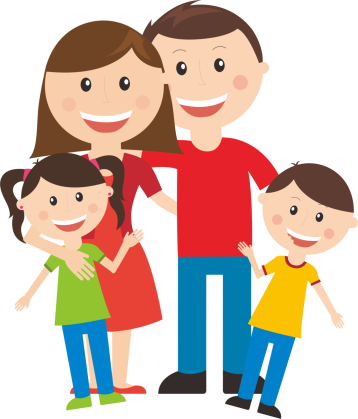 ! ЕСЛИ ВЫ ЗАМЕТИЛИ УГРОЗУ СУЦИДАПоговорите с ребенком;Выясните, почему его поведение изменилось;При необходимости обратитесь за помощью к специалисту.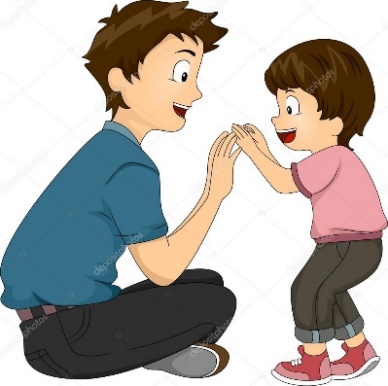 НАУЧИТЕ ДЕТЕЙ.Сообщать Вам о своих планах на день;Не разговаривать с незнакомцами;Оставлять Вам номера телефонов своих друзей;Использовать устройства безопасности (брелоки, браслеты и т.д.);Сообщать Вам о чувстве тревоги;Не гулять в безлюдном месте.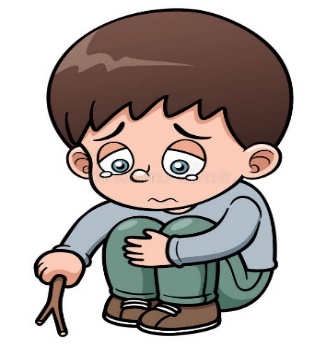 ! ПРИЗНАКИ ДЕПРЕССИИУ ДЕТЕЙПечальное настроение;Потеря свойственной детям энергии;Нарушение сна, соматические жалобы;Изменение аппетита или веса;Ухудшение успеваемости;Снижение интереса к обучению;Страх неудачи, чувство неполноценности;Самообман – негативная самооценка;Чувство «заслуженного отвержения»;Заметное снижение настроения при малейших неудачах;Чрезмерная самокритичность;Снижение социализации.! У ПОДРОСТКОВПечальное настроение;Чувство скуки;Чувство усталости;Нарушение сна, соматические жалобы;Неусидчивость, беспокойство;Фиксация внимания на мелочах;Чрезмерная эмоциональность;Замкнутость;Рассеянность внимания;Агрессивное поведение;Непослушание, склонность к бунту;Злоупотребление алкоголем или наркотиками. ! КУДА МОЖНО ОБРАТИТЬСЯ ЗА ПОМОЩЬЮ ЕСЛИ ЕСТЬ ОПАСНОСТЬ?Общероссийский детский телефон доверия: 8-800-2000-122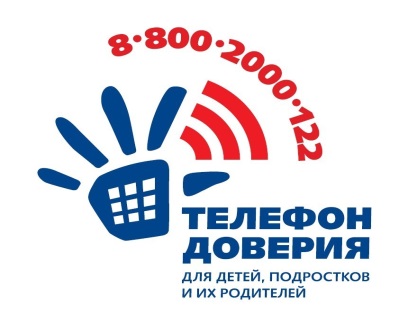 Молодежный телефон доверия 
ГБУ РМ «Мордовский республиканский молодежный центр»: 8(8342) 47-06-05Телефон доверия ГБУЗ РМ «Республиканский психоневрологический диспансер»: 8(8342) 47-66-74Телефон доверия ГБУЗ РМ «Мордовская республиканская клиническая психиатрическая больница»: 
8(8342) 38-01-50Телефон доверия ГБУЗ РМ «Детская поликлиника № 1»: 8(8342) 24-04-47Телефон доверия ГУ МЧС России по Республике Мордовия 8(8342) 28-87-00ВАШЕ ВНИМАНИЕ – ЗАЛОГ БЕЗОПАСНОСТИ РЕБЕНКА!Общие сведения:Общие сведения:Общие сведения:Муниципальное образование:1.ФИО несовершеннолетнего:2.Дата рождения 3.Полных лет:4.Место регистрации (проживания)5.Характеристика несовершеннолетнего:Характеристика несовершеннолетнего:Характеристика несовершеннолетнего:По месту жительства6.По месту обучения7.Сведения о месте обучения8.Дополнительная занятость:Дополнительная занятость:Дополнительная занятость:В учреждениях образования9.В иных организациях10.Иные данные о несовершеннолетнем:Иные данные о несовершеннолетнем:Иные данные о несовершеннолетнем:Увлечения11.Круг общения12.Наличие заболеваний13.Сведения о совершенном суициде (попытке суицида):Сведения о совершенном суициде (попытке суицида):Сведения о совершенном суициде (попытке суицида):Обстоятельства произошедшего14.Причины и условия, способствовавшие 15.Принадлежность к группам суицидальной направленности, факты посещения сайтов данной направленности16.Высказывал ли ранее мысль о суициде17.Учет несовершеннолетнего в органах системы профилактики18.Меры профилактики19.Сведения о семье и родителях:Сведения о семье и родителях:Сведения о семье и родителях:Данные родителей (законных представителей), ФИО, дата рождения20.Занятость родителей (место работы)21.Характеристика семьи22.Благополучие семьи23.Уровень жизни семьи (достаток)24.Жилищно-бытовые условия25.Кто занимается воспитанием ребенка26.Учет семьи в органах системы профилактики27.Принятые меры профилактического характера органами системы профилактики28.Иная информация (оказанная помощь, проделанная работа, какие запросы сделаны и др.)29.